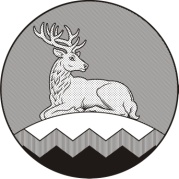 АДМИНИСТРАЦИЯ УРУС-МАРТАНОВСКОГОМУНИЦИПАЛЬНОГО РАЙОНАХЬАЛХА-МАРТАН МУНИЦИПАЛЬНЫ К1ОШТАНАДМИНИСТРАЦИПОСТАНОВЛЕНИЕОб утверждении формы проверочного листа при осуществлении контроля в области охраны и использования особо охраняемых природныхВ соответствии с частью 1 статьи 53 Федерального закона от 31.07.2020 № 248-ФЗ «О государственном контроле (надзоре) и муниципальном контроле в Российской Федерации», постановлением Правительства Российской Федерации от 13.02.2017 № 177 «Об утверждении общих требований к разработке и утверждению проверочных листов (списков контрольных вопросов)», постановлением Правительства РФ от 27.10.2021 № 1844 «Об утверждении требований к разработке, содержанию, общественному обсуждению проектов форм проверочных листов, утверждению, применению, актуализации форм проверочных листов, а также случаев обязательного применения проверочных листов»,п о с т а н о в л я ю:                                                                                                                            	1.Утвердить форму проверочного листа при осуществлении муниципального земельного контроля согласно приложению к настоящему постановлению.	2.Опубликовать настоящее постановление в средствах массовой информации и разместить на официальном сайте администрации Урус-Мартановского муниципального района «chr-martan.ru» в информационно-телекоммуникационной сети «Интернет».	3.Настоящее постановление вступает в силу после его официального опубликования, но не ранее 01 марта 2022 года.Глава администрации                                         		    	           Ш.А.КуцаевПриложение  1к постановлению главы администрации                                                                                                Урус-Мартановского  муниципального района                                                                                    №_____  от __________20___ г. ПРОВЕРОЧНЫЙ ЛИСТ(список контрольных вопросов), применяемый при осуществлениимуниципального контроля в области охраны и использованияособо охраняемых природных территорий Урус-Мартановского муниципального района     1.  Настоящая  форма  проверочного  листа применяется в ходе проведения контрольных  (надзорных)   мероприятий  при  осуществлении  муниципального  контроля  в  области  охраны  и  использования  особо  охраняемых природных территорий Урус-Мартановского муниципального района .    2.  Муниципальный  контроль  в  области  охраны  и  использования особоохраняемых  природных  территорий  Урус-Мартановского муниципального района     3. Вид контрольного (надзорного) мероприятия 													.    4.  Реквизиты  распоряжения  Администрации  Урус-Мартановского муниципального района   о проведении контрольного (надзорного) мероприятия ____________________________________.    5.Дата заполнения проверочного листа ____________________________________________________________.    6. Учетный номер контрольного (надзорного) мероприятия _____________________________________________________________.    7. Место проведения контрольного (надзорного) мероприятия _____________											.    8.  Объект  муниципального  контроля,  в  отношении которого проводитсяконтрольное (надзорное) мероприятие ______________________________________________________________.    9.   Должность,  фамилия  и  инициалы  должностного  лица  контрольного(надзорного)  органа,  проводящего  контрольное  (надзорное)  мероприятие изаполняющего проверочный лист __________________________________________________________________.    10.   Фамилия,   имя   и   отчество   (при   наличии)   гражданина  илииндивидуального     предпринимателя,     его     идентификационный    номерналогоплательщика  и  (или)  основной государственный регистрационный номериндивидуального   предпринимателя,   адрес   регистрации   гражданина   илииндивидуального   предпринимателя,   наименование  юридического  лица,  его идентификационный  номер налогоплательщика и (или) основной государственный регистрационный  номер,  адрес  организации (ее филиалов, представительств, обособленных  структурных подразделений), являющегося контролируемым лицом:    11.  Список  контрольных  вопросов,  отражающих содержание обязательных требований, ответы на которые свидетельствуют о соблюдении или несоблюдении контролируемым лицом обязательных требований, представлен в таблице.''	''	20	г.(указываются дата заполнения проверочного листа)								      	__________________________       (Должность лица,                                               (подпись)                         (Ф.И.О лица заполонившегозаполнившего 	проверочный лист)проверочный лист)			28  02  2022г.г. Урус-Мартан               № 15N п/пВопросы, отражающие содержание обязательных требованийРеквизиты нормативных правовых актов с указанием структурных единиц этих актовОтвет на вопрос <*>Примечание <**>1Соблюдается ли режим особо охраняемой природной территории местного значения при хозяйственной и иной деятельности субъекта проверки?Подпункт "в" пункта 2 статьи 33 Федерального закона от 14 марта 1995 года N 33-ФЗ "Об особо охраняемых природных территориях";пункт 4 Положения об особо охраняемой природной территории местного значения "Озерный комплекс пос. Самусь ЗАТО Северск", утвержденного решением Думы ЗАТО Северск от 21.12.2006 N 26/72Соблюдается ли особый правовой режим использования земельных участков, водных объектов, природных ресурсов и иных объектов недвижимости, расположенных в границах особо охраняемой природной территории?Подпункт "в" пункта 2 статьи 33 Федерального закона от 14 марта 1995 года N 33-ФЗ "Об особо охраняемых природных территориях";пункт 4 Положения об особо охраняемой природной территории местного значения "Озерный комплекс пос. Самусь ЗАТО Северск", утвержденного решением Думы ЗАТО Северск от 21.12.2006 N 26/7